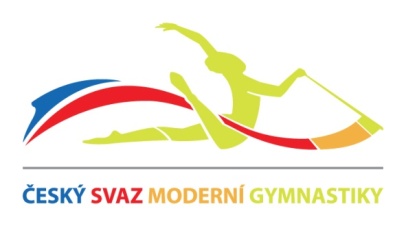 Pozvánka na 1. tréninkové soustředění reprezentačního družstva ČRVedoucí akce: 		Zdeňka Schinzelová Trenéři:		Eva Syslová, Vendula ZámorskáMísto konání:		SK TART MS Brno, Vojtova 14, BrnoProgram:		společné skladbyZahájení soustředění:		5. 5. 2016			8,00 hod	Ukončení soustředění:	8. 5. 2016			po nedělní exhibici na GP v BrněUbytování:		byt Náplavka 2, Brno (cca 5 min. chůze od haly)Stravné, jízdné:	na vlastní nákladyVezmi s sebou:	- tréninkové oblečení, kužele, obruč, stuha, švihadlo			- tréninkový deník- průkaz zdravotní pojišťovny- kapesné- zátěže a gumy			- trikoty, body, ťapky, věci osobní potřebyKontakt:		Zdeňka Schinzelová 775 062 246, e-mail: zdenkaschinzelova@seznam.cz	Vendula Zámorská 731 914 704, e-mail: zamorskav@gmail.com Neúčast na soustředění musí být řádně omluvena a zdůvodněna závodnicí, popř. rodiči gymnastky.  V případě nemoci se očekává, že bude zasláno potvrzení lékaře. Očekáváme, že jsi se od posledního soustředění věnovala gymnastické přípravě s plným nasazením. Tato pozvánka slouží rovněž jako žádost o uvolnění jmenované gymnastky ze školní výuky. V případě nejasností prosíme vedení školy, aby se obrátilo na kontaktní osobu p. Zdeňku Schinzelovou. Seznam gymnastek viz níže.		S pozdravem							   Zdeňka Schinzelová						vedoucí realizačního týmuSchválené gymnastky: Alice Hejčová, Le-thi Mai Hong, Veronika Hegrová, Tereza Jeřábková, Nikola Paschová, Veronika Krausová, Natálie Kadlečková